Doplerio reiškinysPasitikrinkimePaveiksle pavaizduoti oro slėgio svyravimai laiko atžvilgiu. Kuriuo atveju garso bangos tonas yra didžiausias?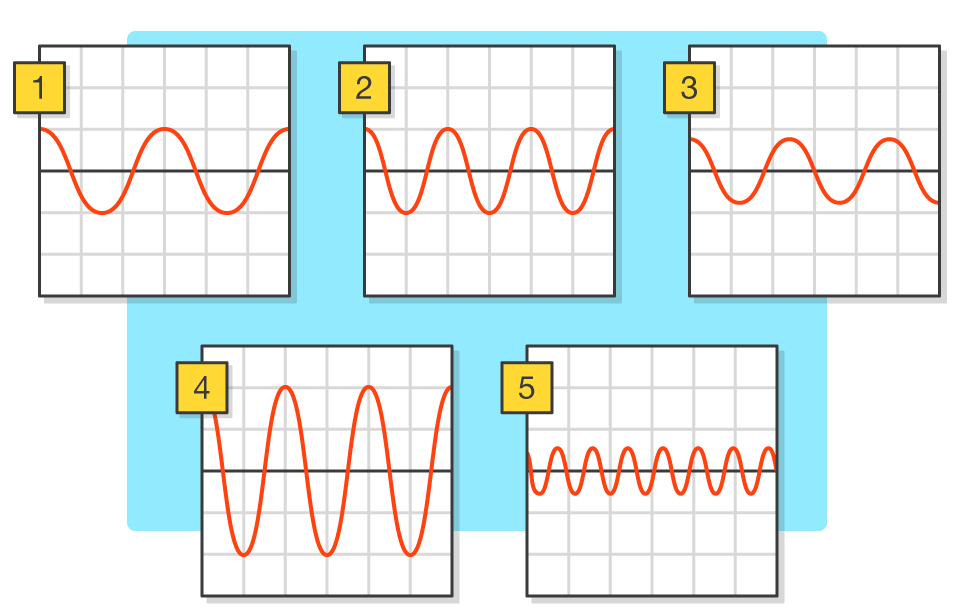 Garso šaltinis iš taško A pradeda judėti į dešinę. Pavaizduokite garso bangą, kai šaltinis juda lėtai ir kai šaltinis juda greitai.Policijos automobilis su garsiniu signalu juda iš kairės į dešinę. Kuris vaikas girdi aukštesnio tono garsą? 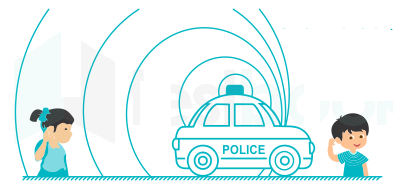 _________________________Garso šaltinis iš taško A keliauja į dešinę. Užbaikite sakinius, kaip keičiasi garso tonas kiekvienam iš stebėtojų.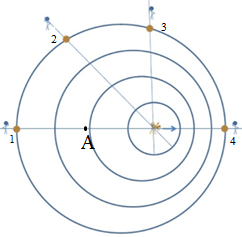 Pirmam stebėtojui garso tonas ___________Antram stebėtojui garso tonas ____________Trečiam stebėtojui garso tonas _____________________________________________Ketvirtam stebėtojui garso tonas ___________Mašina stovi su įjungta signalizacija. Pro šalį dviračiais važiuoja vaikai. Palyginkite vaikų girdimo garso toną. Kodėl taip galvojate?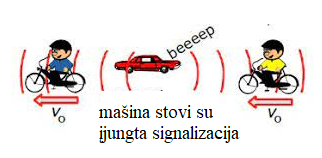 ____________________________________________________________________________________________________________________________________________________________________________________________________________________________________________________________________________________________________________________Tarkime, kad delfinas nejuda. Kuria kryptimi juda žuvytė? Kodėl taip galvojate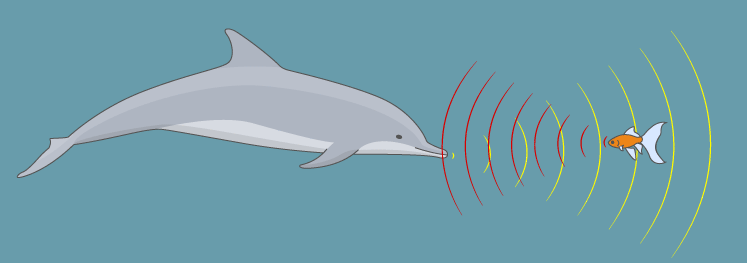 ________________________________________________________________________________________________________________________________________________________________Koks reiškinys turi įtakos atsispindėjusių bangų dažnio pokyčiui? Apibūdinkite šį reiškinį.________________________________________________________________________________________________________________________________________________________________Kurie automobiliai artėja link radaro? Kodėl taip galvojate?________________________________________________________________________________Kuris automobilis tolsta nuo radaro? Kodėl taip galvojate?________________________________________________________________________________Kuris automobilis juda greičiausiai? Kodėl taip galvojate?________________________________________________________________________________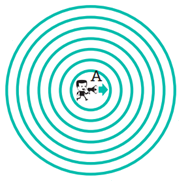 LėtaiGreitaiAutomobilių greičiui matuoti naudojami radarai. Radarų išspinduliuotos mikrobangos pasiekia automobilį ir nuo jo atsispindi, kaip parodyta paveiksle. Mikrobangų, kurias atspindi judantis automobilis, dažnis skiriasi nuo radaro išspinduliuotų mikrobangų. Lentelėje pateikti matavimo duomenys gauti tame pačiame kelio ruože, pravažiavus trims automobiliams.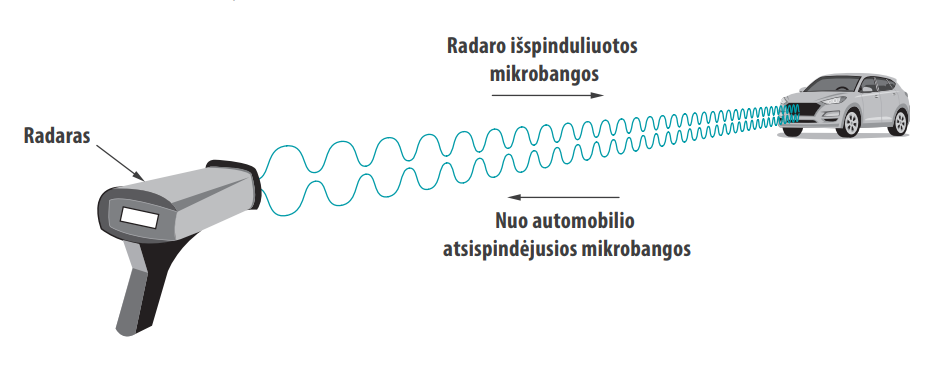 